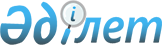 О внесении изменений в решение маслихата Мамлютского района Северо-Казахстанской области от 29 декабря 2022 года № 32/7 "Об утверждении бюджета Кызыласкерского сельского округа Мамлютского района Северо-Казахстанской области на 2023-2025 годы"Решение маслихата Мамлютского района Северо-Казахстанской области от 27 ноября 2023 года № 13/4
      Маслихат Мамлютского района Северо-Казахстанской области РЕШИЛ:
      1. Внести в решение маслихата Мамлютского района Северо-Казахстанской области "Об утверждении бюджета Кызыласкерского сельского округа Мамлютского района Северо-Казахстанской области на 2023-2025 годы" от 29 декабря 2022 года № 32/7 следующие изменения:
      пункт 1 изложить в новой редакции: 
       "1. Утвердить бюджет Кызыласкерского сельского округа Мамлютского района Северо-Казахстанской области на 2023-2025 годы согласно приложениям 1, 2 и 3 соответственно, к настоящему решению, в том числе на 2023 год в следующих объемах:
      1) доходы –198147,2 тысячи тенге,
      налоговые поступления – 2421 тысячи тенге;
      неналоговые поступления – 6 тысяч тенге;
      поступлениям от продажи основного капитала – 3025,2 тысяч тенге;
      поступления трансфертов – 192695 тысяч тенге;
      2) затраты – 198327,4 тысяч тенге;
      3) чистое бюджетное кредитование -0 тысяч тенге;
      бюджетные кредиты - 0 тысяч тенге;
      погашение бюджетных кредитов - 0 тысяч тенге;
      4) сальдо по операциям с финансовыми активами – 0 тысяч тенге;
      приобретение финансовых активов – 0 тысяч тенге;
      поступление от продажи финансовых активов государства – 0 тысяч тенге;
      5) дефицит (профицит) бюджета – -180,2 тысяч тенге;
      6) финансирование дефицита (использование профицита) бюджета – 180,2 тысяч тенге;
      поступление займов -0 тысяч тенге,
      погашения займов -0 тысяч тенге,
      используемые остатки бюджетных средств – 180,2 тысяч тенге.";
      пункт 5 изложить в новой редакции:
       "5. Учесть в бюджете сельского округа на 2023 год субвенцию передаваемого из вышестоящего бюджета в сумме 155772 тысяч тенге и целевые текущие трансфертов в сумме 36923 тысяч тенге.".
      Приложение 1 к указанному решению изложить в новой редакции согласно приложению к настоящему решению.
      2. Настоящее решение вводится в действие с 1 января 2023 года. Бюджет Кызыласкерского сельского округа Мамлютского района Северо-Казахстанской области на 2023 год
					© 2012. РГП на ПХВ «Институт законодательства и правовой информации Республики Казахстан» Министерства юстиции Республики Казахстан
				
      Председатель маслихатаМамлютского района Северо-Казахстанской области 

Ж. Каримова
Приложениек решению маслихатаМамлютского районаСеверо-Казахстанской областиот 27 ноября 2023 года №13/4Приложение 1к решению маслихатаМамлютского районаСеверо-Казахстанской областиот 29 декабря 2022 года № 32/7
Категория
Категория
Категория
Категория
Категория
Категория
Категория
Наименование
Сумма, тысяч тенге
Класс
Класс
Класс
Класс
Класс
Класс
Наименование
Сумма, тысяч тенге
Подкласс
Подкласс
Подкласс
Наименование
Сумма, тысяч тенге
1
2
2
2
3
3
3
4
5
1) Доходы
198147,2
1
Налоговые поступления
2421
01
01
01
Подоходный налог
278
2
2
2
Индивидуальный подоходный налог
278
04
04
04
Налоги на собственность
2137
1
1
1
Налоги на имущество
197
3
3
3
Земельный налог
270
4
4
4
Налог на транспортные средства 
1670
5
5
5
Единый земельный налог
0
05
05
05
Внутренние налоги на товары, работы и услуги
6
3
3
3
Поступления за использование природных и других ресурсов
6
2
Неналоговые поступления
6
06
06
06
Прочие неналоговые поступления
6
1
1
1
Прочие неналоговые поступления
6
3
Поступления от продажи основного капитала
3025,2
03
03
03
Продажа земли и нематериальных активов
3025,2
1
1
1
Продажа земли
3025,2
4
Поступления трансфертов
192695
02
02
02
Трансферты из вышестоящих органов государственного управления
192695
3
3
3
Трансферты из районного (города областного значения) бюджета
192695
Функциональная группа
Функциональная группа
Функциональная группа
Функциональная группа
Функциональная группа
Функциональная группа
Функциональная группа
Наименование
Сумма, тысяч тенге
Функциональная подгруппа
Функциональная подгруппа
Функциональная подгруппа
Функциональная подгруппа
Функциональная подгруппа
Наименование
Сумма, тысяч тенге
Администратор бюджетных программ
Администратор бюджетных программ
Администратор бюджетных программ
Наименование
Сумма, тысяч тенге
Программа
Наименование
Сумма, тысяч тенге
1
1
2
2
3
3
4
4
5
2) Затраты
198327,4
01
01
Государственные услуги общего характера
28349
01
01
Представительные, исполнительные и другие органы, выполняющие общие функции государственного управления
28349
 124
 124
Аппарат акима города районного значения, села, поселка, сельского округа
28349
001
Услуги по обеспечению деятельности акима города районного значения, села, поселка, сельского округа
27640,7
022
Капитальные расходы государственных органов
185,3
032
Капитальные расходы подведомственных государственных учреждений
523
07
07
Жилищно-коммунальное хозяйство
7383,9
03
03
Благоустройство населенных пунктов
7383,9
124 
124 
Аппарат акима города районного значения, села, поселка, сельского округа
7383,9
008
Освещение улиц населенных пунктов
2540,9
009
Обеспечение санитарии населенных пунктов
4645,2
011
Благоустройство и озеленение населенных пунктов
197,8
08
08
Культура спорт туризм и информационное пространство 
9431
01
01
Деятельность в области культуры
9431
124 
124 
Аппарат акима города районного значения, села, поселка, сельского округа
9431
006
Поддержка культурно-досуговой работы на местном уровне 
9431
12
12
Транспорт и коммуникации
591,1
01
01
Автомобильный транспорт
591,1
124
124
Аппарат акима города районного значения, села, поселка, сельского округа
591,1
013
Обеспечение функционирования автомобильных дорог в городах районного значения, селах, поселках, сельских округах
591,1
13
13
Прочие
78021,4
09
09
Прочие
78021,4
124
124
Аппарат акима города районного значения, села, поселка, сельского округа
78021,4
040
Реализация мероприятий для решения вопросов обустройства населенных пунктов в реализацию мер по содействию экономическому развитию регионов в рамках Государственной программы развития регионов до 2025 года
2057
057
Реализация мероприятий по социальной и инженерной инфраструктуре в сельских населенных пунктах в рамках проекта "Ауыл-Ел бесiгi"
75964,4
15
15
Трансферты
74551
01
01
Трансферты
74551
124
124
Аппарат акима города районного значения, села, поселка, сельского округа
74551
048
Возврат неиспользованных (недоиспользованных)целевых трансфертов
0,4
051
Целевые текущие трансферты из нижестоящего бюджета на компенсацию потерь вышестоящего бюджета в связи с изменением законодательства
74550,6
3) Чистое бюджетное кредитование
0
Бюджетные кредиты
0
5
5
Погашение бюджетных кредитов
0
4) Сальдо по операциям с финансовыми активами
0
Приобретение финансовых активов
0
 6
 6
Поступления от продажи финансовых активов государства
0
5) Дефицит (профицит) бюджета
-180,2
6) Финансирование дефицита (использование профицита ) бюджета
180,2
7
7
Поступления займов
0
16
16
Погашение займов
0
Категория
Категория
Категория
Категория
Категория
Категория
Наименование
Сумма, тысяч тенге
Класс
Класс
Класс
Класс
Наименование
Сумма, тысяч тенге
Подкласс
Подкласс
Наименование
Сумма, тысяч тенге
Наименование
Сумма, тысяч тенге
8 
8 
8 
Используемые остатки бюджетных средств
180,2
01
01
Остатки бюджетных средств
180,2
1
1
Свободные остатки бюджетных средств
180,2